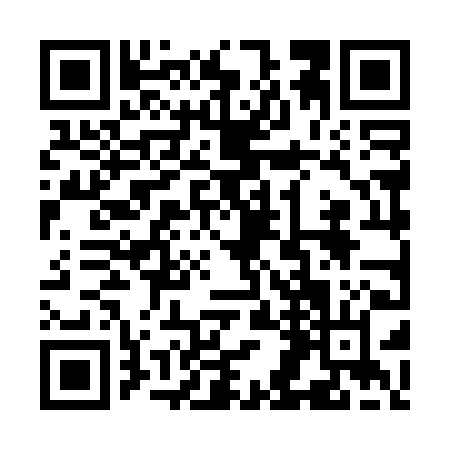 Prayer times for Buin, Papua New GuineaWed 1 May 2024 - Fri 31 May 2024High Latitude Method: NonePrayer Calculation Method: Muslim World LeagueAsar Calculation Method: ShafiPrayer times provided by https://www.salahtimes.comDateDayFajrSunriseDhuhrAsrMaghribIsha1Wed4:275:3811:342:565:306:382Thu4:275:3811:342:565:306:383Fri4:275:3811:342:565:306:374Sat4:275:3811:342:565:306:375Sun4:275:3811:342:565:296:376Mon4:275:3811:342:565:296:377Tue4:275:3911:342:565:296:378Wed4:275:3911:342:565:296:379Thu4:275:3911:342:565:296:3710Fri4:275:3911:342:565:296:3711Sat4:275:3911:342:565:286:3712Sun4:275:3911:342:565:286:3713Mon4:275:3911:342:565:286:3714Tue4:275:3911:342:565:286:3615Wed4:275:3911:342:565:286:3616Thu4:275:3911:342:565:286:3617Fri4:275:4011:342:565:286:3618Sat4:275:4011:342:565:286:3619Sun4:275:4011:342:565:286:3720Mon4:275:4011:342:565:286:3721Tue4:275:4011:342:565:276:3722Wed4:275:4011:342:565:276:3723Thu4:275:4111:342:565:276:3724Fri4:275:4111:342:565:276:3725Sat4:275:4111:342:565:276:3726Sun4:275:4111:342:565:276:3727Mon4:275:4111:342:565:276:3728Tue4:285:4211:352:565:286:3729Wed4:285:4211:352:565:286:3730Thu4:285:4211:352:575:286:3731Fri4:285:4211:352:575:286:38